VAJE ZA KONCNETRACIJO PRI BRANJUPred seboj imaš štiri vaje. Nad vsako nalogo je navodilo. Števila prebiraj od leve proti desni.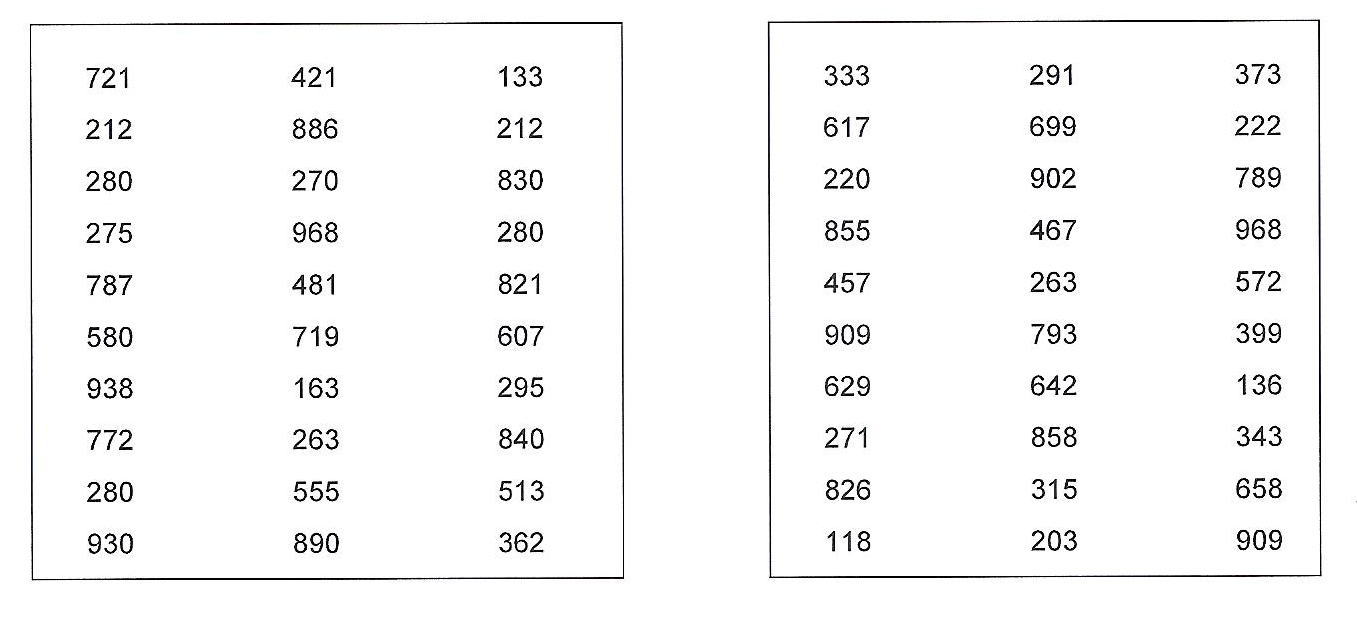 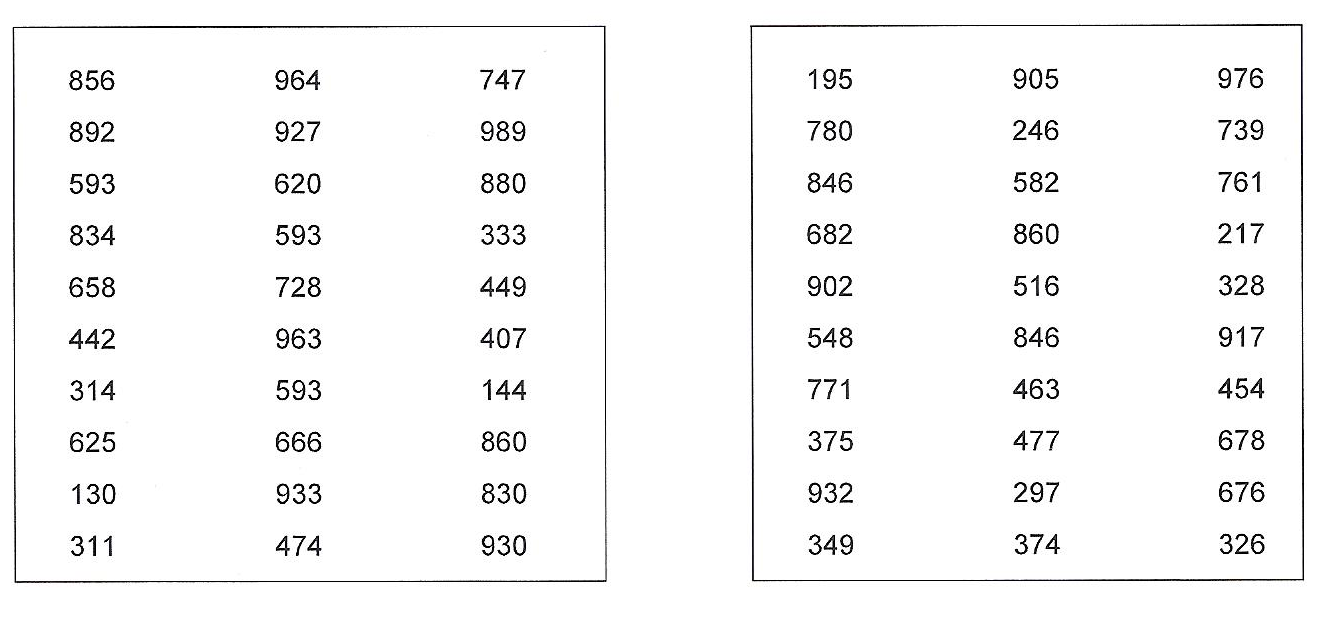 